Staff Wireless Connection InstructionsThere are a few wireless networks that are available to you.  Connecting to either of these staff networks will provide you with internet access and access to our network servers/files/printers.  SLUSD-STAFF is the preferred network for staff use and the one you should try first if you are connecting with a Mac, iPhone, iPad or Windows 7.  For those staff members that are still using Windows XP, please connect to the SLUSD-Staff-WPA network (instructions below).  To Connect to the SLUSD-STAFF NetworkWhen you first try to connect, you will see the following message: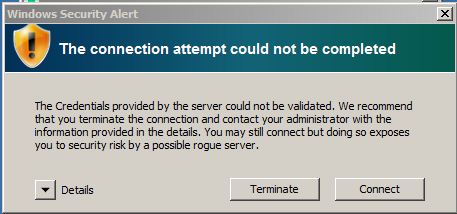 Click on “Connect” and you will be prompted to enter in your District username and password.  The prompt will look like this: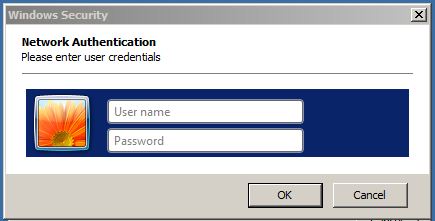 Once you enter your login information, you will see the following box again:Once you click on “Connect” again, you will be connected.To Connect to the SLUSD-Staff-WPA Network (For Windows XP machines)When you first connect, you will be prompted to enter in a network key.  The network key is: sanleandro007 (You will only have to do this portion once as the computer will remember the password key the next time you logon.)	Then you have to open a web browser at which point you will get a login screen that looks like the following: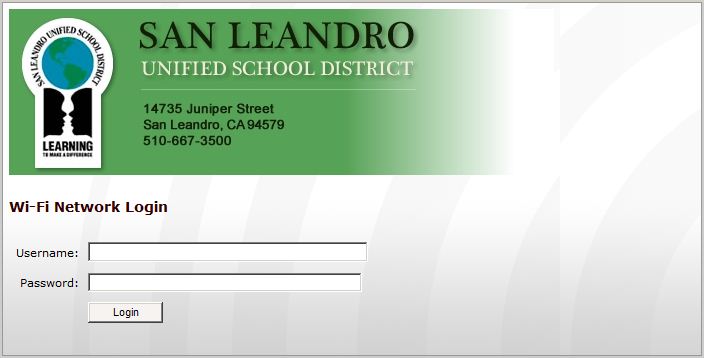   Here you will enter in your District username and password.  After you login, you’re connected!